新 书 推 荐中文书名：《发热船舱：被新冠病毒侵袭的海上游轮》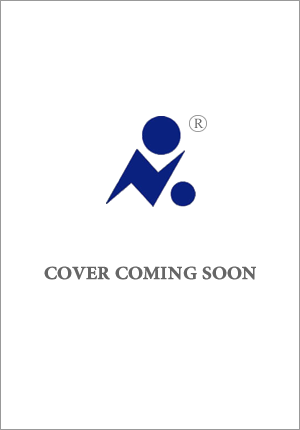 英文书名：CABIN FEVER: COVID AMBUSHES A CRUIDE SHIP AT SEA 作    者：Michael Smith and Jonathan Franklin出 版 社：Doubleday 代理公司：InkWell/ANA/Claire Qiao页    数：约90000字出版时间：待定代理地区：中国大陆、台湾审读资料：大纲类    型：非小说版权已授：英国全稿将于2021年6月完成。内容简介：    2020年3月7日，1200名年龄大多在六十、七十、八十代、来自美国、加拿大、欧洲和其他地区的游客聚集在阿根廷布宜诺斯艾利斯的港口，等待着登上荷美邮轮公司780英尺长，10层楼高的赞丹号，进行一场一生难得一次、为期31天的南美巡航。赞丹号简直是一艘梦想之船，它为旅客们提供了登船讲解、探险家的冒险故事、美食与美酒，乘客们则在这里渴望脱离陆地上的日常生活。    第一站是乌拉圭的蒙得维的亚，然后到福克兰群岛，经过阿根廷的冰川小巷，再经过合恩角和巴塔哥尼亚的峡湾，一直到南美洲的太平洋脊，在马丘比丘停留。最后将通过巴拿马运河，穿越加勒比海，停靠在嘉年华公司（Carnival Corporation）——荷美邮轮的母公司——的迈阿密运营中心以北的埃弗格莱兹港。    几乎没人意识到，在“赞丹号”起航的前两个小时，美国国务院史无前例地在Twitter上发布了一条警告：美国公民不应该登上游轮。早在五周前，新冠病毒已经在日本的荷美邮轮“钻石公主号”上感染了700人，造成9人死亡。另一艘位于旧金山湾的荷美邮轮“大公主号”也仍然在与病毒爆发进行着斗争。然而，荷美邮轮的高管们既没有对“赞丹号”的船员进行冠状病毒爆发的培训，也没有在船上设置新冠病毒检测试剂盒。他们只是在赌新冠病毒不会在船上，也不会在地球的另一边——南美洲。    随着新冠疫情爆发倒计时，《发热船舱》就像一部经典的在上锁的房间里展开的悬疑惊悚小说，在那里，读者比故事中的人物更加了解未来。其中的凶手是一个隐形的偷渡者，是一种病毒，它的肆虐由一艘邮轮特有的完美条件造成：狭小的船舱、通风不良、医务人员数量极少。这本书将揭示人们在特殊挑战中的生存策略。客人们需要花钱购买舒适与安全；船员们则每周工作70小时，且没有加班费。然而，当危机来袭时，这两个世界之间的反应却是一种深沉的慷慨。这个故事随着不同的时刻——善良、痛苦、毅力，以及点缀其中的个人英雄主义——逐层展开，“赞丹号”上的船员与乘客要对抗公司层面的疏忽、政客的懦弱和病毒本身带来的恐惧，不断挣扎，并且直面悲剧。作者简介：    迈克尔·史密斯（Michael Smith）是彭博新闻社（Bloomberg News）的调查记者，他已经对荷美邮轮赞丹号（Zaandam）的乘客、船员及其家属，以及多个国家的游轮公司高管、政客和政府官员进行了广泛采访。史密斯的调查从3月中旬开始，已产生了多篇独家新闻，其中包括《彭博社/商业周刊》（Bloomberg/Businessweek）7000字的专题调查《贱民船》（“The Pariah Ship”）。《发热船舱》（Cabin Fever）将基于进一步的调查报道撰写成书；作者将采访的人共有75人。史密斯在他25年的职业生涯中赢得了几十个奖项，包括著名的乔治·波尔克（George Polk）、玛丽亚·摩尔·卡伯特（Maria Moors Cabot）、罗伯特·F. 肯尼迪（Robert F. Kennedy）和海外记者俱乐部（Overseas Press Club）等奖项。《发热船舱》是史密斯出版的第一本书。    乔纳森·富兰克林（Jonathan Franklin）担任调查记者已有25年，曾为《纽约时报》（New York Times）、《卫报》（The Guardian）、《波士顿环球报》（The Boston Globe）、《明镜周刊》（der Spiegel）、《60分钟》（60 Minutes）、《内幕版》（Inside Edition）、《复古报道》（Retro Report）、《彭博社/商业周刊》（Bloomberg/Businessweek）、《GQ》、《绅士》（Esquire）以及全球其他众多报刊媒体撰稿。他长期潜入黑社会，著有两本书：《33个男人》（33 Men ）（G.P.Putnam出版社于2012年出版），该书讲述被困的智利矿工的故事，是全国畅销书，并以18种语言在世界其他国家地区出版；以及《438天》（438 Days ）（Atria出版社于2015年出版），该书讲述两名渔民在海上失踪14个月，在一艘小船上幸存下来的故事，全球销量超过9万册，目前正在被制作为一部电影大片，演员包括哈维尔·巴登（Javier Bardem）。谢谢您的阅读！请将反馈信息发至：乔明睿（Claire）安德鲁﹒纳伯格联合国际有限公司北京代表处
北京市海淀区中关村大街甲59号中国人民大学文化大厦1705室, 邮编：100872
电话：010-82449026传真：010-82504200
Email: Claire@nurnberg.com.cn网址：www.nurnberg.com.cn微博：http://weibo.com/nurnberg豆瓣小站：http://site.douban.com/110577/微信订阅号：ANABJ2002